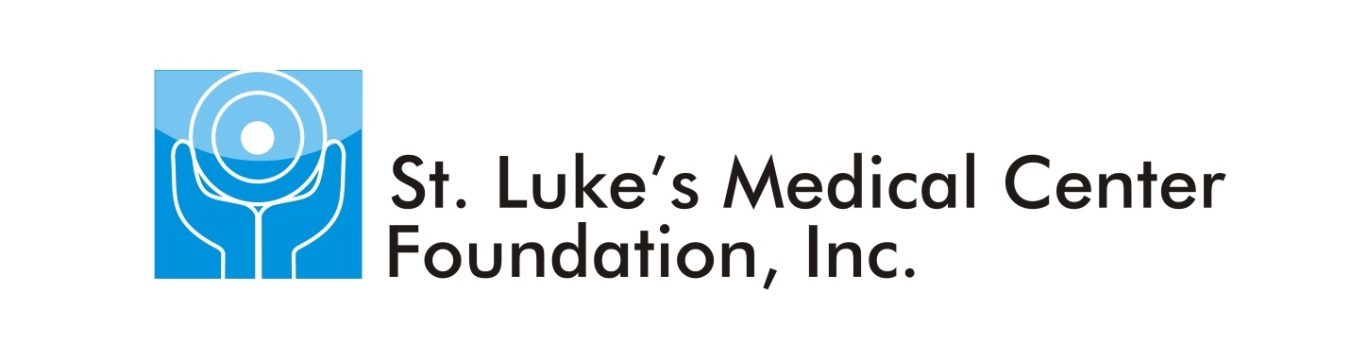 The SLMCFI Scholarship GrantAbout the Scholarship GrantThe Full Scholarship Grant is good for five years, unless otherwise stated or terminated, due to non-compliance to grade requirements (maintaining average of at least 80 per cent per semester and violations to other stipulations of the Grant. Any other scholarships received by the student from the St. Luke’s College of Medicine-William H. Quasha Memorial shall be terminated once he or she is awarded the SLMCFI Scholarship Grant.Students applying for the Full Scholarship Grant are expected to fill out the application form and produce documentary requirements as evidentiary support. The St. Luke’s Medical Center Foundation, Inc. (SLMCFI) in cooperation with the St. Luke’s Medical Center College of Medicine-William H. Quasha Memorial have the sole authority to award the scholarship to qualified students based on the established socioeconomic criteria and the availability of grant money. Falsification and/or withholding of information during the application process will be grounds for the disqualification of the student’s application, the termination of the scholarship in case it has already been awarded to the student, and expulsion from the Medicine Program of the College. All information shared by the student will be treated with confidentiality and will solely be used for scholarship purposes. Available ScholarshipsThere are three categories of available scholarships: Criteria to be Eligible for the ScholarshipTo qualify to the SLMCFI Scholarship Grant, the student must: Be Filipino;have an NMAT score of 90 percent or better, preferably graduated with Latin honors;Have been accepted to and enrolled in the Medicine Program of SLMC College of Medicine-WHQ;Within ten (10) years from the time of being active in private professional practice, have the commitment to help the Foundation as a volunteer and become a regular donor of the Foundation in the future to support the Scholarship initiatives of SLMCFI;Meet the established socioeconomic criteria outlined below:Income Criteria for Eligibility to the Scholarship: Combined Annual Family Income of not more than PhP900,000 and other checks and balances.InstructionsFill out the application form clearly. DO NOT LEAVE ANY BOX UNANSWERED. Should you wish an electronic copy, please send an email message to stlukesfoundation.ph@gmail.com You may print out your answers; however, you will be required to submit a hardcopy instead of an electronic copy.Boxed responses should be marked with an X. All erasures should be countersigned.Place the application form including the documentary requirements in a long brown envelope. Make sure all documents are complete. Incomplete application form and documents will not be processed.  Label the brown envelope with your name and student number on the left hand corner. Address the envelope to Dr. Benjamin S.A. Campomanes Jr., MD, President, SLMCFI.Submit the materials to the St. Luke’s Medical Center Foundation, Inc., 8/F St. Luke’s College of Medicine-William H. Quasha Memorial Building by end of day, May 31, 2023.Applicants must also scan and email the application with supporting documents to slmcfoundation@stlukes.com.ph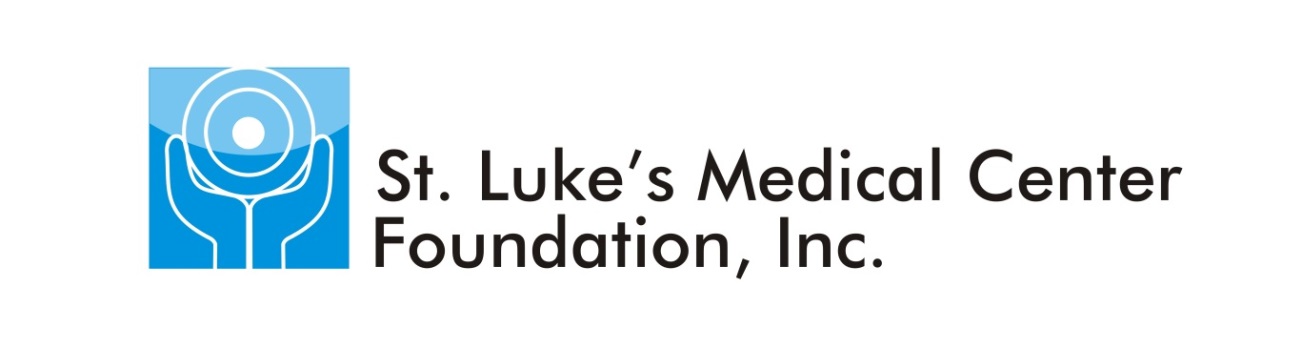 Scholarship Grant ApplicationCheck list of Documentary RequirementsInstructions:Applicants should submit to the Foundation the application form along with the photocopy of the following documents (no original documents please except for the Barangay Certificate) placed in a long brown envelope with the name of the applicant printed clearly on the left hand corner of the envelope. Address the envelope to St. Luke’s Medical Center Foundation, Inc:Check appropriate box. If not applicable, write NA.  An application letter that states your intent to apply for scholarship (this is separate from the essay) Two 2x2 photographs, with your name clearly written on the back. Photo of the inside and outside of your home, with you and your family, preferably on wide angle shot. Latest ITR of all employed household members.  If unemployed, certificate of unemployment from the Barangay  Copy of latest payslip of employed household members Barangay Certificate attesting that the applicant is a resident of the barangay  Official Receipt of Realty Tax for last year, if house is owned  Official Receipt of rental payment, if the applicant and family are renting a house or notarized certificate from landlord stating the amount of rent being paid Official Receipt of tuition paid for the last two years of College Vicinity Map of the applicant’s residence, with the house of the applicant clearly marked.  Phone bill for the last three months Cellphone bill for the last three months (postpaid plan holders) Electric bills of the household for the last three months Water bills of the household for the last three months Cable TV bill of the household for the past month, if applicable Internet bill of the household for the past month, if applicable Certificate of indigency from the local social welfare office, if applicableStatement of Authenticity and Truth of Documents and AssertionsI hereby certify that all information and facts that I stated in this application form are true to the best of my knowledge. I also certify to the authenticity of the documents that I am submitting with this application form. I understand that falsification and withholding of information will automatically disqualify me from the Scholarship Grant. These can also serve as grounds for my expulsion from the St. Luke’s Medical Center College of Medicine-William H. Quasha Memorial. I understand that I will have to reimburse the full amount of money the SLMFCFI has granted me, plus interest if I am found to have falsified or misrepresented any information contained herein. I am authorizing the St. Luke’s Medical Center Foundation, Inc. to investigate the authenticity of the documents and the veracity of my claims. I know that a team will visit my home/residence to interview and gather evidences that will back up my claims. I also understand that the team will be taking photographs as evidence to support my claims of the financial circumstances of my family.Lastly, I understand that my failure to fully cooperate with the SLMCFI will mean my disqualification from the Scholarship Grant. _________________________________Printed Name and Signature of Applicant_________________________________DateVICINITY MAP (Please include major streets and landmarks. Mark your house clearly.)CategoryDescription1A generous scholarship program that covers tuition fees, book allowances, and miscellaneous fees. 2Partial scholarship covering 70% of the Tuition and Lab /Clinical Fees3Partial scholarship covering 50% of Tuition and Lab/Clinical FeesPersonal Information Personal Information Personal Information Name (Surname, First Name, Middle Name)Name (Surname, First Name, Middle Name)Student NumberDate of Birth (Day, Month, Year)Sex  Male  FemaleCitizenship Filipino  Other __________________Civil Status Single    Married   Separated/Divorced   WidowedCivil Status Single    Married   Separated/Divorced   WidowedReligion Contact InformationContact InformationContact InformationCity AddressCity AddressPhone Number (Landline)Permanent AddressPermanent AddressPhone Number (Landline)Cellphone Number of ApplicantEmail AddressMailing Address same as: City Address Permanent Address Information about Parents/Guardian/SpouseInformation about Parents/Guardian/SpouseInformation about Parents/Guardian/SpouseName of Parent/Legal Guardian/Spouse (Encircle One)Name of Parent/Legal Guardian/Spouse (Encircle One)Contact NumberPermanent AddressPermanent AddressPermanent AddressFor Official Use Only (Do not write below this line)For Official Use Only (Do not write below this line)For Official Use Only (Do not write below this line)Scholarship Application No.Academic Year Date ReceivedHigh School Information High School Information High School Information High School Information High School Information High School Information High School Information High School Information Name of High SchoolName of High SchoolName of High SchoolName of High SchoolName of High SchoolContact NumberContact NumberContact NumberAddressAddressAddressAddressAddressClassification of High School Public  Science High School Private Classification of High School Public  Science High School Private Classification of High School Public  Science High School Private Check One.   Paying Student   On scholarship: Source of Scholarship__________  OthersCheck One.   Paying Student   On scholarship: Source of Scholarship__________  OthersCheck One.   Paying Student   On scholarship: Source of Scholarship__________  OthersCheck One.   Paying Student   On scholarship: Source of Scholarship__________  OthersCheck One.   Paying Student   On scholarship: Source of Scholarship__________  OthersCheck One.   Paying Student   On scholarship: Source of Scholarship__________  OthersCheck One.   Paying Student   On scholarship: Source of Scholarship__________  OthersCheck One.   Paying Student   On scholarship: Source of Scholarship__________  OthersTertiary School Information Tertiary School Information Tertiary School Information Tertiary School Information Tertiary School Information Tertiary School Information Tertiary School Information Tertiary School Information Name of College/UniversityGWANMAT ScoreLatin Honors, if anyName of College/UniversityGWANMAT ScoreLatin Honors, if anyName of College/UniversityGWANMAT ScoreLatin Honors, if anyName of College/UniversityGWANMAT ScoreLatin Honors, if anyName of College/UniversityGWANMAT ScoreLatin Honors, if anyContact NumberContact NumberContact NumberAddress Address Address Address Address CourseCourseCourseClassification of College/University Public  Private  State UniversityClassification of College/University Public  Private  State UniversityTotal tuition fee paid on the last two semesters of College Total tuition fee paid on the last two semesters of College Total tuition fee paid on the last two semesters of College Were you on a scholarship in College? Yes,   Full   Partial NoWere you on a scholarship in College? Yes,   Full   Partial NoWere you on a scholarship in College? Yes,   Full   Partial NoClassification of College/University Public  Private  State UniversityClassification of College/University Public  Private  State UniversityWere you on a scholarship in College? Yes,   Full   Partial NoWere you on a scholarship in College? Yes,   Full   Partial NoWere you on a scholarship in College? Yes,   Full   Partial NoClassification of College/University Public  Private  State UniversityClassification of College/University Public  Private  State UniversityWere you on a scholarship in College? Yes,   Full   Partial NoWere you on a scholarship in College? Yes,   Full   Partial NoWere you on a scholarship in College? Yes,   Full   Partial NoEmployment Information Employment Information Employment Information Employment Information Employment Information Employment Information Employment Information Employment Information Are you currently employed? Yes,   Full time   Part time NoAre you currently employed? Yes,   Full time   Part time NoName and Address of CompanyName and Address of CompanyName and Address of CompanyName and Address of CompanyName and Address of CompanyName and Address of CompanyContact NumberContact NumberMonthly SalaryMonthly SalaryMonthly SalaryReferenceReferenceReferenceMedical Education Financing Information Medical Education Financing Information Medical Education Financing Information Medical Education Financing Information Medical Education Financing Information Medical Education Financing Information Medical Education Financing Information Medical Education Financing Information Who will finance your medical education?Self             Guardian Relatives  Parents      Spouse          Scholarship, Amount: P_________________ Loan P_________________________ Others P________________________Who will finance your medical education?Self             Guardian Relatives  Parents      Spouse          Scholarship, Amount: P_________________ Loan P_________________________ Others P________________________Who will finance your medical education?Self             Guardian Relatives  Parents      Spouse          Scholarship, Amount: P_________________ Loan P_________________________ Others P________________________Who will finance your medical education?Self             Guardian Relatives  Parents      Spouse          Scholarship, Amount: P_________________ Loan P_________________________ Others P________________________Who will finance your medical education?Self             Guardian Relatives  Parents      Spouse          Scholarship, Amount: P_________________ Loan P_________________________ Others P________________________I am applying for the following Scholarship Grant: Category 1 Category 2 Category 3I am applying for the following Scholarship Grant: Category 1 Category 2 Category 3I am applying for the following Scholarship Grant: Category 1 Category 2 Category 3Essay. Why do you need a Scholarship Grant from SLMCFI? How will the scholarship help you? Write a maximum of 1,500 word essay, why you think you should be awarded the Foundation scholarship, why you want to become a doctor, and what you envision yourself doing after graduating from medical school. Please type your answer on a bond paper with your name clearly written on the upper left corner of the front page. Essay. Why do you need a Scholarship Grant from SLMCFI? How will the scholarship help you? Write a maximum of 1,500 word essay, why you think you should be awarded the Foundation scholarship, why you want to become a doctor, and what you envision yourself doing after graduating from medical school. Please type your answer on a bond paper with your name clearly written on the upper left corner of the front page. Essay. Why do you need a Scholarship Grant from SLMCFI? How will the scholarship help you? Write a maximum of 1,500 word essay, why you think you should be awarded the Foundation scholarship, why you want to become a doctor, and what you envision yourself doing after graduating from medical school. Please type your answer on a bond paper with your name clearly written on the upper left corner of the front page. Essay. Why do you need a Scholarship Grant from SLMCFI? How will the scholarship help you? Write a maximum of 1,500 word essay, why you think you should be awarded the Foundation scholarship, why you want to become a doctor, and what you envision yourself doing after graduating from medical school. Please type your answer on a bond paper with your name clearly written on the upper left corner of the front page. Essay. Why do you need a Scholarship Grant from SLMCFI? How will the scholarship help you? Write a maximum of 1,500 word essay, why you think you should be awarded the Foundation scholarship, why you want to become a doctor, and what you envision yourself doing after graduating from medical school. Please type your answer on a bond paper with your name clearly written on the upper left corner of the front page. Essay. Why do you need a Scholarship Grant from SLMCFI? How will the scholarship help you? Write a maximum of 1,500 word essay, why you think you should be awarded the Foundation scholarship, why you want to become a doctor, and what you envision yourself doing after graduating from medical school. Please type your answer on a bond paper with your name clearly written on the upper left corner of the front page. Essay. Why do you need a Scholarship Grant from SLMCFI? How will the scholarship help you? Write a maximum of 1,500 word essay, why you think you should be awarded the Foundation scholarship, why you want to become a doctor, and what you envision yourself doing after graduating from medical school. Please type your answer on a bond paper with your name clearly written on the upper left corner of the front page. Essay. Why do you need a Scholarship Grant from SLMCFI? How will the scholarship help you? Write a maximum of 1,500 word essay, why you think you should be awarded the Foundation scholarship, why you want to become a doctor, and what you envision yourself doing after graduating from medical school. Please type your answer on a bond paper with your name clearly written on the upper left corner of the front page. Photos. Please include photos of you and your family inside and outside your home on wide angle shots. Photos. Please include photos of you and your family inside and outside your home on wide angle shots. Photos. Please include photos of you and your family inside and outside your home on wide angle shots. Photos. Please include photos of you and your family inside and outside your home on wide angle shots. Photos. Please include photos of you and your family inside and outside your home on wide angle shots. Photos. Please include photos of you and your family inside and outside your home on wide angle shots. Photos. Please include photos of you and your family inside and outside your home on wide angle shots. Photos. Please include photos of you and your family inside and outside your home on wide angle shots. Household DataHousehold DataHousehold DataHousehold DataHousehold DataHousehold DataHousehold DataHousehold DataNameAgeAgeHighest Educational AttainmentSchool Graduated fromSchool Graduated fromOccupation Annual Salary (Gross Income)FatherMotherLegal GuardianSpouseOther family member/s contributing to household expenses (specify relationship)Other family member/s contributing to household expenses (specify relationship)Other family member/s contributing to household expenses (specify relationship)Other family member/s contributing to household expenses (specify relationship)Other family member/s contributing to household expenses (specify relationship)Other family member/s contributing to household expenses (specify relationship)Other family member/s contributing to household expenses (specify relationship)Other family member/s contributing to household expenses (specify relationship)Which family members live in your household?Which family members live in your household?Which family members live in your household?Which family members live in your household?Which family members live in your household?Which family members live in your household?Which family members live in your household?Which family members live in your household? Father                 Mother                          Legal Guardian  Sister                                      Spouse                Children (your own, if any)                      Brother Others _________ Father                 Mother                          Legal Guardian  Sister                                      Spouse                Children (your own, if any)                      Brother Others _________ Father                 Mother                          Legal Guardian  Sister                                      Spouse                Children (your own, if any)                      Brother Others _________ Father                 Mother                          Legal Guardian  Sister                                      Spouse                Children (your own, if any)                      Brother Others _________ Father                 Mother                          Legal Guardian  Sister                                      Spouse                Children (your own, if any)                      Brother Others _________ Father                 Mother                          Legal Guardian  Sister                                      Spouse                Children (your own, if any)                      Brother Others _________ Father                 Mother                          Legal Guardian  Sister                                      Spouse                Children (your own, if any)                      Brother Others _________ Father                 Mother                          Legal Guardian  Sister                                      Spouse                Children (your own, if any)                      Brother Others _________Single, non-earning sibling living with the family. For married applicants, please write your children instead. Single, non-earning sibling living with the family. For married applicants, please write your children instead. Single, non-earning sibling living with the family. For married applicants, please write your children instead. Single, non-earning sibling living with the family. For married applicants, please write your children instead. Single, non-earning sibling living with the family. For married applicants, please write your children instead. Single, non-earning sibling living with the family. For married applicants, please write your children instead. Single, non-earning sibling living with the family. For married applicants, please write your children instead. Single, non-earning sibling living with the family. For married applicants, please write your children instead. Single, non-earning sibling living with the family. For married applicants, please write your children instead. Single, non-earning sibling living with the family. For married applicants, please write your children instead. Single, non-earning sibling living with the family. For married applicants, please write your children instead. Single, non-earning sibling living with the family. For married applicants, please write your children instead. Single, non-earning sibling living with the family. For married applicants, please write your children instead. Single, non-earning sibling living with the family. For married applicants, please write your children instead. Single, non-earning sibling living with the family. For married applicants, please write your children instead. NameNameAgeAgeRelationship to ApplicantRelationship to ApplicantRelationship to ApplicantRelationship to ApplicantRelationship to ApplicantStudyingStudyingName of SchoolCheck applicable boxName of SchoolCheck applicable boxName of SchoolCheck applicable boxName of SchoolCheck applicable boxNameNameAgeAgeRelationship to ApplicantRelationship to ApplicantRelationship to ApplicantRelationship to ApplicantRelationship to ApplicantYesNoName of SchoolCheck applicable boxName of SchoolCheck applicable boxName of SchoolCheck applicable boxName of SchoolCheck applicable box Private  Public Private  Public Private  Public Private  Public Private  Public Private  Public Private  Public Private  Public Private  Public Private  Public Private  Public Private  Public Private  Public Private  Public Private  Public Private  Public Private  Public Private  Public Private  Public Private  Public Private  Public Private  Public Private  Public Private  PublicHousehold Financial Information (All information that will be written here will be verified through documentary evidences and through home visit. Falsification or misrepresentation of information can lead to cancellation of the scholarship or the expulsion from the College of Medicine. This will be kept strictly confidential.)Household Financial Information (All information that will be written here will be verified through documentary evidences and through home visit. Falsification or misrepresentation of information can lead to cancellation of the scholarship or the expulsion from the College of Medicine. This will be kept strictly confidential.)Household Financial Information (All information that will be written here will be verified through documentary evidences and through home visit. Falsification or misrepresentation of information can lead to cancellation of the scholarship or the expulsion from the College of Medicine. This will be kept strictly confidential.)Household Financial Information (All information that will be written here will be verified through documentary evidences and through home visit. Falsification or misrepresentation of information can lead to cancellation of the scholarship or the expulsion from the College of Medicine. This will be kept strictly confidential.)Household Financial Information (All information that will be written here will be verified through documentary evidences and through home visit. Falsification or misrepresentation of information can lead to cancellation of the scholarship or the expulsion from the College of Medicine. This will be kept strictly confidential.)Household Financial Information (All information that will be written here will be verified through documentary evidences and through home visit. Falsification or misrepresentation of information can lead to cancellation of the scholarship or the expulsion from the College of Medicine. This will be kept strictly confidential.)Household Financial Information (All information that will be written here will be verified through documentary evidences and through home visit. Falsification or misrepresentation of information can lead to cancellation of the scholarship or the expulsion from the College of Medicine. This will be kept strictly confidential.)Household Financial Information (All information that will be written here will be verified through documentary evidences and through home visit. Falsification or misrepresentation of information can lead to cancellation of the scholarship or the expulsion from the College of Medicine. This will be kept strictly confidential.)Household Financial Information (All information that will be written here will be verified through documentary evidences and through home visit. Falsification or misrepresentation of information can lead to cancellation of the scholarship or the expulsion from the College of Medicine. This will be kept strictly confidential.)Household Financial Information (All information that will be written here will be verified through documentary evidences and through home visit. Falsification or misrepresentation of information can lead to cancellation of the scholarship or the expulsion from the College of Medicine. This will be kept strictly confidential.)Household Financial Information (All information that will be written here will be verified through documentary evidences and through home visit. Falsification or misrepresentation of information can lead to cancellation of the scholarship or the expulsion from the College of Medicine. This will be kept strictly confidential.)Household Financial Information (All information that will be written here will be verified through documentary evidences and through home visit. Falsification or misrepresentation of information can lead to cancellation of the scholarship or the expulsion from the College of Medicine. This will be kept strictly confidential.)Household Financial Information (All information that will be written here will be verified through documentary evidences and through home visit. Falsification or misrepresentation of information can lead to cancellation of the scholarship or the expulsion from the College of Medicine. This will be kept strictly confidential.)Household Financial Information (All information that will be written here will be verified through documentary evidences and through home visit. Falsification or misrepresentation of information can lead to cancellation of the scholarship or the expulsion from the College of Medicine. This will be kept strictly confidential.)Household Financial Information (All information that will be written here will be verified through documentary evidences and through home visit. Falsification or misrepresentation of information can lead to cancellation of the scholarship or the expulsion from the College of Medicine. This will be kept strictly confidential.)Sources of income of your household (Check all applicable items)Sources of income of your household (Check all applicable items)Sources of income of your household (Check all applicable items)Sources of income of your household (Check all applicable items)Sources of income of your household (Check all applicable items)Sources of income of your household (Check all applicable items)Sources of income of your household (Check all applicable items)Sources of income of your household (Check all applicable items)Who contributes to the family income? (Check all that appliesWho contributes to the family income? (Check all that appliesWho contributes to the family income? (Check all that appliesWho contributes to the family income? (Check all that appliesWho contributes to the family income? (Check all that appliesWho contributes to the family income? (Check all that appliesWho contributes to the family income? (Check all that applies Salary   Estimated monthly income______________ Business Estimated monthly income______________ Farm,   Owned   Renting     Estimated monthly income______________ Professional fees Estimated monthly income____________ Remittance abroad Estimated monthly income__________ Pension Estimated monthly income___________________ Others _________________________________    Estimated monthly income__________________ Salary   Estimated monthly income______________ Business Estimated monthly income______________ Farm,   Owned   Renting     Estimated monthly income______________ Professional fees Estimated monthly income____________ Remittance abroad Estimated monthly income__________ Pension Estimated monthly income___________________ Others _________________________________    Estimated monthly income__________________ Salary   Estimated monthly income______________ Business Estimated monthly income______________ Farm,   Owned   Renting     Estimated monthly income______________ Professional fees Estimated monthly income____________ Remittance abroad Estimated monthly income__________ Pension Estimated monthly income___________________ Others _________________________________    Estimated monthly income__________________ Salary   Estimated monthly income______________ Business Estimated monthly income______________ Farm,   Owned   Renting     Estimated monthly income______________ Professional fees Estimated monthly income____________ Remittance abroad Estimated monthly income__________ Pension Estimated monthly income___________________ Others _________________________________    Estimated monthly income__________________ Salary   Estimated monthly income______________ Business Estimated monthly income______________ Farm,   Owned   Renting     Estimated monthly income______________ Professional fees Estimated monthly income____________ Remittance abroad Estimated monthly income__________ Pension Estimated monthly income___________________ Others _________________________________    Estimated monthly income__________________ Salary   Estimated monthly income______________ Business Estimated monthly income______________ Farm,   Owned   Renting     Estimated monthly income______________ Professional fees Estimated monthly income____________ Remittance abroad Estimated monthly income__________ Pension Estimated monthly income___________________ Others _________________________________    Estimated monthly income__________________ Salary   Estimated monthly income______________ Business Estimated monthly income______________ Farm,   Owned   Renting     Estimated monthly income______________ Professional fees Estimated monthly income____________ Remittance abroad Estimated monthly income__________ Pension Estimated monthly income___________________ Others _________________________________    Estimated monthly income__________________ Salary   Estimated monthly income______________ Business Estimated monthly income______________ Farm,   Owned   Renting     Estimated monthly income______________ Professional fees Estimated monthly income____________ Remittance abroad Estimated monthly income__________ Pension Estimated monthly income___________________ Others _________________________________    Estimated monthly income__________________ Father Mother Siblings, No. of siblings ______________ Grandparents Uncles and Aunts Legal Guardian Others, pls specify___________________ Father Mother Siblings, No. of siblings ______________ Grandparents Uncles and Aunts Legal Guardian Others, pls specify___________________ Father Mother Siblings, No. of siblings ______________ Grandparents Uncles and Aunts Legal Guardian Others, pls specify___________________ Father Mother Siblings, No. of siblings ______________ Grandparents Uncles and Aunts Legal Guardian Others, pls specify___________________ Father Mother Siblings, No. of siblings ______________ Grandparents Uncles and Aunts Legal Guardian Others, pls specify___________________ Father Mother Siblings, No. of siblings ______________ Grandparents Uncles and Aunts Legal Guardian Others, pls specify___________________ Father Mother Siblings, No. of siblings ______________ Grandparents Uncles and Aunts Legal Guardian Others, pls specify___________________Does your family have……(Check all that applies) Does your family have……(Check all that applies) Does your family have……(Check all that applies) Does your family have……(Check all that applies) Does your family have……(Check all that applies) Does your family have……(Check all that applies) Does your family have……(Check all that applies) Does your family have……(Check all that applies) How much is the combined annual family income?How much is the combined annual family income?How much is the combined annual family income?How much is the combined annual family income?How much is the combined annual family income?How much is the combined annual family income?How much is the combined annual family income? None                   Cook                Others___________ Maid/Yaya Driver Houseboy          Gardener  None                   Cook                Others___________ Maid/Yaya Driver Houseboy          Gardener  None                   Cook                Others___________ Maid/Yaya Driver Houseboy          Gardener  None                   Cook                Others___________ Maid/Yaya Driver Houseboy          Gardener  None                   Cook                Others___________ Maid/Yaya Driver Houseboy          Gardener  None                   Cook                Others___________ Maid/Yaya Driver Houseboy          Gardener  None                   Cook                Others___________ Maid/Yaya Driver Houseboy          Gardener  None                   Cook                Others___________ Maid/Yaya Driver Houseboy          Gardener  Less than P100,000 P100,000 to P425,999 P426,000 to P699,999 P700,000 to P1,000,000 More than P1,000,000 Less than P100,000 P100,000 to P425,999 P426,000 to P699,999 P700,000 to P1,000,000 More than P1,000,000 Less than P100,000 P100,000 to P425,999 P426,000 to P699,999 P700,000 to P1,000,000 More than P1,000,000 Less than P100,000 P100,000 to P425,999 P426,000 to P699,999 P700,000 to P1,000,000 More than P1,000,000 Less than P100,000 P100,000 to P425,999 P426,000 to P699,999 P700,000 to P1,000,000 More than P1,000,000 Less than P100,000 P100,000 to P425,999 P426,000 to P699,999 P700,000 to P1,000,000 More than P1,000,000 Less than P100,000 P100,000 to P425,999 P426,000 to P699,999 P700,000 to P1,000,000 More than P1,000,000Utilities Information Utilities Information Utilities Information Utilities Information Utilities Information Utilities Information Utilities Information Utilities Information Utilities Information Utilities Information Utilities Information Utilities Information Utilities Information Utilities Information Utilities Information How much was your electricity bill in the last three months?How much was your electricity bill in the last three months?How much was your electricity bill in the last three months?How much was your electricity bill in the last three months?How much was your electricity bill in the last three months?How much was your electricity bill in the last three months?How much was your electricity bill in the last three months?How much was your electricity bill in the last three months?How much was your water bill in the last three months? Specify if no piped in water.How much was your water bill in the last three months? Specify if no piped in water.How much was your water bill in the last three months? Specify if no piped in water.How much was your water bill in the last three months? Specify if no piped in water.How much was your water bill in the last three months? Specify if no piped in water.How much was your water bill in the last three months? Specify if no piped in water.How much was your water bill in the last three months? Specify if no piped in water.Month and YearAmountAmountAmountAmountAmountAmountAmountMonth and YearMonth and YearMonth and YearMonth and YearAmountAmountAmountDo you have cable or satellite subscription?Do you have cable or satellite subscription?Do you have cable or satellite subscription?Do you have cable or satellite subscription?Do you have cable or satellite subscription?Do you have cable or satellite subscription?Do you have cable or satellite subscription?Do you have cable or satellite subscription?Do you have a landline?Do you have a landline?Do you have a landline?Do you have a landline?Do you have internet?Do you have internet?Do you have internet? Yes,  Amount of monthly subscription ____________      No Yes,  Amount of monthly subscription ____________      No Yes,  Amount of monthly subscription ____________      No Yes,  Amount of monthly subscription ____________      No Yes,  Amount of monthly subscription ____________      No Yes,  Amount of monthly subscription ____________      No Yes,  Amount of monthly subscription ____________      No Yes,  Amount of monthly subscription ____________      No Yes, Latest bill _________  No Yes, Latest bill _________  No Yes, Latest bill _________  No Yes, Latest bill _________  No Yes,  Latest bill_________  No Yes,  Latest bill_________  No Yes,  Latest bill_________  NoAre your parents/legal guardian/spouse a member of the following organizations? Check all that appliesAre your parents/legal guardian/spouse a member of the following organizations? Check all that appliesAre your parents/legal guardian/spouse a member of the following organizations? Check all that appliesAre your parents/legal guardian/spouse a member of the following organizations? Check all that appliesAre your parents/legal guardian/spouse a member of the following organizations? Check all that appliesAre your parents/legal guardian/spouse a member of the following organizations? Check all that appliesAre your parents/legal guardian/spouse a member of the following organizations? Check all that appliesAre your parents/legal guardian/spouse a member of the following organizations? Check all that appliesAre your parents/legal guardian/spouse a member of the following organizations? Check all that appliesAre your parents/legal guardian/spouse a member of the following organizations? Check all that appliesAre your parents/legal guardian/spouse a member of the following organizations? Check all that appliesAre your parents/legal guardian/spouse a member of the following organizations? Check all that appliesAre your parents/legal guardian/spouse a member of the following organizations? Check all that appliesAre your parents/legal guardian/spouse a member of the following organizations? Check all that appliesAre your parents/legal guardian/spouse a member of the following organizations? Check all that applies  No membership to any organization   Business Organization (Chambers of Commerce, Business Clubs, PCCI, etc.) Sports or Country Club (Quezon City Sports Club, Manila Polo Club, Celebrity Sports Plaza Club, etc) Religious Organizations (Couples for Christ, Knights of Columbus, etc) Service Organizations (Zonta, Rotary Club, Lion’s Club, etc) Professional Organizations (Philippine Medical Association, Integrated Bar of the Philippines, etc) Others, pls specify___________________________  No membership to any organization   Business Organization (Chambers of Commerce, Business Clubs, PCCI, etc.) Sports or Country Club (Quezon City Sports Club, Manila Polo Club, Celebrity Sports Plaza Club, etc) Religious Organizations (Couples for Christ, Knights of Columbus, etc) Service Organizations (Zonta, Rotary Club, Lion’s Club, etc) Professional Organizations (Philippine Medical Association, Integrated Bar of the Philippines, etc) Others, pls specify___________________________  No membership to any organization   Business Organization (Chambers of Commerce, Business Clubs, PCCI, etc.) Sports or Country Club (Quezon City Sports Club, Manila Polo Club, Celebrity Sports Plaza Club, etc) Religious Organizations (Couples for Christ, Knights of Columbus, etc) Service Organizations (Zonta, Rotary Club, Lion’s Club, etc) Professional Organizations (Philippine Medical Association, Integrated Bar of the Philippines, etc) Others, pls specify___________________________  No membership to any organization   Business Organization (Chambers of Commerce, Business Clubs, PCCI, etc.) Sports or Country Club (Quezon City Sports Club, Manila Polo Club, Celebrity Sports Plaza Club, etc) Religious Organizations (Couples for Christ, Knights of Columbus, etc) Service Organizations (Zonta, Rotary Club, Lion’s Club, etc) Professional Organizations (Philippine Medical Association, Integrated Bar of the Philippines, etc) Others, pls specify___________________________  No membership to any organization   Business Organization (Chambers of Commerce, Business Clubs, PCCI, etc.) Sports or Country Club (Quezon City Sports Club, Manila Polo Club, Celebrity Sports Plaza Club, etc) Religious Organizations (Couples for Christ, Knights of Columbus, etc) Service Organizations (Zonta, Rotary Club, Lion’s Club, etc) Professional Organizations (Philippine Medical Association, Integrated Bar of the Philippines, etc) Others, pls specify___________________________  No membership to any organization   Business Organization (Chambers of Commerce, Business Clubs, PCCI, etc.) Sports or Country Club (Quezon City Sports Club, Manila Polo Club, Celebrity Sports Plaza Club, etc) Religious Organizations (Couples for Christ, Knights of Columbus, etc) Service Organizations (Zonta, Rotary Club, Lion’s Club, etc) Professional Organizations (Philippine Medical Association, Integrated Bar of the Philippines, etc) Others, pls specify___________________________  No membership to any organization   Business Organization (Chambers of Commerce, Business Clubs, PCCI, etc.) Sports or Country Club (Quezon City Sports Club, Manila Polo Club, Celebrity Sports Plaza Club, etc) Religious Organizations (Couples for Christ, Knights of Columbus, etc) Service Organizations (Zonta, Rotary Club, Lion’s Club, etc) Professional Organizations (Philippine Medical Association, Integrated Bar of the Philippines, etc) Others, pls specify___________________________  No membership to any organization   Business Organization (Chambers of Commerce, Business Clubs, PCCI, etc.) Sports or Country Club (Quezon City Sports Club, Manila Polo Club, Celebrity Sports Plaza Club, etc) Religious Organizations (Couples for Christ, Knights of Columbus, etc) Service Organizations (Zonta, Rotary Club, Lion’s Club, etc) Professional Organizations (Philippine Medical Association, Integrated Bar of the Philippines, etc) Others, pls specify___________________________  No membership to any organization   Business Organization (Chambers of Commerce, Business Clubs, PCCI, etc.) Sports or Country Club (Quezon City Sports Club, Manila Polo Club, Celebrity Sports Plaza Club, etc) Religious Organizations (Couples for Christ, Knights of Columbus, etc) Service Organizations (Zonta, Rotary Club, Lion’s Club, etc) Professional Organizations (Philippine Medical Association, Integrated Bar of the Philippines, etc) Others, pls specify___________________________  No membership to any organization   Business Organization (Chambers of Commerce, Business Clubs, PCCI, etc.) Sports or Country Club (Quezon City Sports Club, Manila Polo Club, Celebrity Sports Plaza Club, etc) Religious Organizations (Couples for Christ, Knights of Columbus, etc) Service Organizations (Zonta, Rotary Club, Lion’s Club, etc) Professional Organizations (Philippine Medical Association, Integrated Bar of the Philippines, etc) Others, pls specify___________________________  No membership to any organization   Business Organization (Chambers of Commerce, Business Clubs, PCCI, etc.) Sports or Country Club (Quezon City Sports Club, Manila Polo Club, Celebrity Sports Plaza Club, etc) Religious Organizations (Couples for Christ, Knights of Columbus, etc) Service Organizations (Zonta, Rotary Club, Lion’s Club, etc) Professional Organizations (Philippine Medical Association, Integrated Bar of the Philippines, etc) Others, pls specify___________________________  No membership to any organization   Business Organization (Chambers of Commerce, Business Clubs, PCCI, etc.) Sports or Country Club (Quezon City Sports Club, Manila Polo Club, Celebrity Sports Plaza Club, etc) Religious Organizations (Couples for Christ, Knights of Columbus, etc) Service Organizations (Zonta, Rotary Club, Lion’s Club, etc) Professional Organizations (Philippine Medical Association, Integrated Bar of the Philippines, etc) Others, pls specify___________________________  No membership to any organization   Business Organization (Chambers of Commerce, Business Clubs, PCCI, etc.) Sports or Country Club (Quezon City Sports Club, Manila Polo Club, Celebrity Sports Plaza Club, etc) Religious Organizations (Couples for Christ, Knights of Columbus, etc) Service Organizations (Zonta, Rotary Club, Lion’s Club, etc) Professional Organizations (Philippine Medical Association, Integrated Bar of the Philippines, etc) Others, pls specify___________________________  No membership to any organization   Business Organization (Chambers of Commerce, Business Clubs, PCCI, etc.) Sports or Country Club (Quezon City Sports Club, Manila Polo Club, Celebrity Sports Plaza Club, etc) Religious Organizations (Couples for Christ, Knights of Columbus, etc) Service Organizations (Zonta, Rotary Club, Lion’s Club, etc) Professional Organizations (Philippine Medical Association, Integrated Bar of the Philippines, etc) Others, pls specify___________________________  No membership to any organization   Business Organization (Chambers of Commerce, Business Clubs, PCCI, etc.) Sports or Country Club (Quezon City Sports Club, Manila Polo Club, Celebrity Sports Plaza Club, etc) Religious Organizations (Couples for Christ, Knights of Columbus, etc) Service Organizations (Zonta, Rotary Club, Lion’s Club, etc) Professional Organizations (Philippine Medical Association, Integrated Bar of the Philippines, etc) Others, pls specify___________________________Travel Information Travel Information Travel Information Travel Information Travel Information Travel Information Travel Information Travel Information Travel Information Travel Information Travel Information Travel Information Travel Information Travel Information Travel Information Do you have a passport?Do you have a passport?Do you have a passport?Do you have a passport?Do you have a passport?Do you have a passport?Have you travelled abroad in the last three years?Have you travelled abroad in the last three years?Have you travelled abroad in the last three years?Have you travelled abroad in the last three years?Have you travelled abroad in the last three years?Have you travelled abroad in the last three years?Have you travelled abroad in the last three years?Have you travelled abroad in the last three years?Have you travelled abroad in the last three years? Yes, Passport No_______________________            Date Issued_______________________ No Yes, Passport No_______________________            Date Issued_______________________ No Yes, Passport No_______________________            Date Issued_______________________ No Yes, Passport No_______________________            Date Issued_______________________ No Yes, Passport No_______________________            Date Issued_______________________ No Yes, Passport No_______________________            Date Issued_______________________ No Yes, Where? ____________________________________________________________________________Who financed your travel? __________________________________________________________________ No Yes, Where? ____________________________________________________________________________Who financed your travel? __________________________________________________________________ No Yes, Where? ____________________________________________________________________________Who financed your travel? __________________________________________________________________ No Yes, Where? ____________________________________________________________________________Who financed your travel? __________________________________________________________________ No Yes, Where? ____________________________________________________________________________Who financed your travel? __________________________________________________________________ No Yes, Where? ____________________________________________________________________________Who financed your travel? __________________________________________________________________ No Yes, Where? ____________________________________________________________________________Who financed your travel? __________________________________________________________________ No Yes, Where? ____________________________________________________________________________Who financed your travel? __________________________________________________________________ No Yes, Where? ____________________________________________________________________________Who financed your travel? __________________________________________________________________ NoHome and Property Ownership Information Home and Property Ownership Information Home and Property Ownership Information Home and Property Ownership Information Home and Property Ownership Information Home and Property Ownership Information Home and Property Ownership Information Home and Property Ownership Information Home and Property Ownership Information Home and Property Ownership Information Home and Property Ownership Information Home and Property Ownership Information Home and Property Ownership Information Home and Property Ownership Information Home and Property Ownership Information Home ownership Owned, not mortgaged Owned, mortgaged, Total unpaid mortgage___________ Rented, Amount of rent___________________________ Others ________________________________________Home ownership Owned, not mortgaged Owned, mortgaged, Total unpaid mortgage___________ Rented, Amount of rent___________________________ Others ________________________________________Home ownership Owned, not mortgaged Owned, mortgaged, Total unpaid mortgage___________ Rented, Amount of rent___________________________ Others ________________________________________Home ownership Owned, not mortgaged Owned, mortgaged, Total unpaid mortgage___________ Rented, Amount of rent___________________________ Others ________________________________________Home ownership Owned, not mortgaged Owned, mortgaged, Total unpaid mortgage___________ Rented, Amount of rent___________________________ Others ________________________________________Home ownership Owned, not mortgaged Owned, mortgaged, Total unpaid mortgage___________ Rented, Amount of rent___________________________ Others ________________________________________Home ownership Owned, not mortgaged Owned, mortgaged, Total unpaid mortgage___________ Rented, Amount of rent___________________________ Others ________________________________________What is the approximate floor area (in sqm) of your family’s house?What is the approximate floor area (in sqm) of your family’s house?What is the approximate floor area (in sqm) of your family’s house?What is the approximate floor area (in sqm) of your family’s house?What is the approximate floor area (in sqm) of your family’s house?What is the approximate floor area (in sqm) of your family’s house?Home ownership Owned, not mortgaged Owned, mortgaged, Total unpaid mortgage___________ Rented, Amount of rent___________________________ Others ________________________________________Home ownership Owned, not mortgaged Owned, mortgaged, Total unpaid mortgage___________ Rented, Amount of rent___________________________ Others ________________________________________Home ownership Owned, not mortgaged Owned, mortgaged, Total unpaid mortgage___________ Rented, Amount of rent___________________________ Others ________________________________________Home ownership Owned, not mortgaged Owned, mortgaged, Total unpaid mortgage___________ Rented, Amount of rent___________________________ Others ________________________________________Home ownership Owned, not mortgaged Owned, mortgaged, Total unpaid mortgage___________ Rented, Amount of rent___________________________ Others ________________________________________Home ownership Owned, not mortgaged Owned, mortgaged, Total unpaid mortgage___________ Rented, Amount of rent___________________________ Others ________________________________________Home ownership Owned, not mortgaged Owned, mortgaged, Total unpaid mortgage___________ Rented, Amount of rent___________________________ Others ________________________________________No of bedroomsNo of bedroomsNo of bedroomsNo of bedroomsNo of bedroomsNo of bedroomsHome ownership Owned, not mortgaged Owned, mortgaged, Total unpaid mortgage___________ Rented, Amount of rent___________________________ Others ________________________________________Home ownership Owned, not mortgaged Owned, mortgaged, Total unpaid mortgage___________ Rented, Amount of rent___________________________ Others ________________________________________Home ownership Owned, not mortgaged Owned, mortgaged, Total unpaid mortgage___________ Rented, Amount of rent___________________________ Others ________________________________________Home ownership Owned, not mortgaged Owned, mortgaged, Total unpaid mortgage___________ Rented, Amount of rent___________________________ Others ________________________________________Home ownership Owned, not mortgaged Owned, mortgaged, Total unpaid mortgage___________ Rented, Amount of rent___________________________ Others ________________________________________Home ownership Owned, not mortgaged Owned, mortgaged, Total unpaid mortgage___________ Rented, Amount of rent___________________________ Others ________________________________________Home ownership Owned, not mortgaged Owned, mortgaged, Total unpaid mortgage___________ Rented, Amount of rent___________________________ Others ________________________________________No of toilets and bathroomsNo of toilets and bathroomsNo of toilets and bathroomsNo of toilets and bathroomsNo of toilets and bathroomsNo of toilets and bathroomsHome ownership Owned, not mortgaged Owned, mortgaged, Total unpaid mortgage___________ Rented, Amount of rent___________________________ Others ________________________________________Home ownership Owned, not mortgaged Owned, mortgaged, Total unpaid mortgage___________ Rented, Amount of rent___________________________ Others ________________________________________Home ownership Owned, not mortgaged Owned, mortgaged, Total unpaid mortgage___________ Rented, Amount of rent___________________________ Others ________________________________________Home ownership Owned, not mortgaged Owned, mortgaged, Total unpaid mortgage___________ Rented, Amount of rent___________________________ Others ________________________________________Home ownership Owned, not mortgaged Owned, mortgaged, Total unpaid mortgage___________ Rented, Amount of rent___________________________ Others ________________________________________Home ownership Owned, not mortgaged Owned, mortgaged, Total unpaid mortgage___________ Rented, Amount of rent___________________________ Others ________________________________________Home ownership Owned, not mortgaged Owned, mortgaged, Total unpaid mortgage___________ Rented, Amount of rent___________________________ Others ________________________________________Do you have flush toilets?Do you have flush toilets?Do you have flush toilets?Do you have flush toilets?Do you have flush toilets?Do you have flush toilets? Yes     No Yes     NoHome AppliancesHome AppliancesHome AppliancesYesYesHow manyHow manyHome AppliancesHome AppliancesHome AppliancesHome AppliancesHome AppliancesHome AppliancesYesHow manyTelevisionTelevisionTelevisionAir ConditionerAir ConditionerAir ConditionerAir ConditionerAir ConditionerAir ConditionerVideo playerVideo playerVideo playerClothes DryerClothes DryerClothes DryerClothes DryerClothes DryerClothes DryerRadioRadioRadioUpright FreezerUpright FreezerUpright FreezerUpright FreezerUpright FreezerUpright FreezerKaraokeKaraokeKaraokeHand operated water pumpHand operated water pumpHand operated water pumpHand operated water pumpHand operated water pumpHand operated water pumpWood/charcoal/kerosene  stoveWood/charcoal/kerosene  stoveWood/charcoal/kerosene  stoveElectric water pumpElectric water pumpElectric water pumpElectric water pumpElectric water pumpElectric water pumpLPG StoveLPG StoveLPG StoveDesktop computerDesktop computerDesktop computerDesktop computerDesktop computerDesktop computerCooking range with ovenCooking range with ovenCooking range with ovenLaptopLaptopLaptopLaptopLaptopLaptopMicrowaveMicrowaveMicrowaveComputer game systemComputer game systemComputer game systemComputer game systemComputer game systemComputer game systemWashing machineWashing machineWashing machineTabletTabletTabletTabletTabletTabletRefrigeratorRefrigeratorRefrigeratorWhat materials are your house made of?What materials are your house made of?What materials are your house made of?What materials are your house made of?What materials are your house made of?What materials are your house made of?What materials are your house made of?What materials are your house made of?How can you best describe your residential area? Checkall possible answersHow can you best describe your residential area? Checkall possible answersHow can you best describe your residential area? Checkall possible answersHow can you best describe your residential area? Checkall possible answersHow can you best describe your residential area? Checkall possible answersHow can you best describe your residential area? Checkall possible answersHow can you best describe your residential area? Checkall possible answers  Concrete  Semi-Concrete (half wood, half concrete) Made of light materials (corrugated iron, plywood, carton, etc.  Concrete  Semi-Concrete (half wood, half concrete) Made of light materials (corrugated iron, plywood, carton, etc.  Concrete  Semi-Concrete (half wood, half concrete) Made of light materials (corrugated iron, plywood, carton, etc.  Concrete  Semi-Concrete (half wood, half concrete) Made of light materials (corrugated iron, plywood, carton, etc.  Concrete  Semi-Concrete (half wood, half concrete) Made of light materials (corrugated iron, plywood, carton, etc.  Concrete  Semi-Concrete (half wood, half concrete) Made of light materials (corrugated iron, plywood, carton, etc.  Concrete  Semi-Concrete (half wood, half concrete) Made of light materials (corrugated iron, plywood, carton, etc.  Concrete  Semi-Concrete (half wood, half concrete) Made of light materials (corrugated iron, plywood, carton, etc. Urban     Gated subdivisionSuburban area Slums Rural City/Municipality Farm Urban     Gated subdivisionSuburban area Slums Rural City/Municipality Farm Urban     Gated subdivisionSuburban area Slums Rural City/Municipality Farm Urban     Gated subdivisionSuburban area Slums Rural City/Municipality Farm Urban     Gated subdivisionSuburban area Slums Rural City/Municipality Farm Urban     Gated subdivisionSuburban area Slums Rural City/Municipality Farm Urban     Gated subdivisionSuburban area Slums Rural City/Municipality FarmDoes your family own residential lots aside from where you are living (page 7)? Does your family own residential lots aside from where you are living (page 7)? Does your family own residential lots aside from where you are living (page 7)? Does your family own residential lots aside from where you are living (page 7)? Does your family own residential lots aside from where you are living (page 7)? Does your family own residential lots aside from where you are living (page 7)? Does your family own residential lots aside from where you are living (page 7)? Does your family own residential lots aside from where you are living (page 7)?  Yes NoLocation Location Location Market ValueMarket ValueAre these income generating? Yes  NoAre these income generating? Yes  NoDoes your family own non-residential/agricultural land?Does your family own non-residential/agricultural land?Does your family own non-residential/agricultural land?Does your family own non-residential/agricultural land?Does your family own non-residential/agricultural land?Does your family own non-residential/agricultural land?Does your family own non-residential/agricultural land?Does your family own non-residential/agricultural land? Yes NoLocationLocationLocationMarket ValueMarket ValueAre these income generating? Yes  NoAre these income generating? Yes  NoDoes your family own any of the following vehicles?      Does your family own any of the following vehicles?      Does your family own any of the following vehicles?       None     Yes None     Yes None     Yes None     Yes None     YesTypeHow many?Year ModelTypeTypeHow many?How many?Year ModelCarPick-up truckPick-up truckVanOwner TypeOwner TypeSUVTruckTruckAUVPassenger jeepPassenger jeepMotorcycleTricycleTricycleAre you willing to volunteer a part of your time to help the Foundation with its work?Are you willing to volunteer a part of your time to help the Foundation with its work?Are you willing to volunteer a part of your time to help the Foundation with its work?Are you willing to be a regular donor of the Foundation in the future when you have established your practice as a doctor to help other financially disadvantaged students to become doctors in the future?Are you willing to be a regular donor of the Foundation in the future when you have established your practice as a doctor to help other financially disadvantaged students to become doctors in the future?Are you willing to be a regular donor of the Foundation in the future when you have established your practice as a doctor to help other financially disadvantaged students to become doctors in the future?Are you willing to be a regular donor of the Foundation in the future when you have established your practice as a doctor to help other financially disadvantaged students to become doctors in the future?Are you willing to be a regular donor of the Foundation in the future when you have established your practice as a doctor to help other financially disadvantaged students to become doctors in the future? Yes                 No Yes                 No Yes                 No Yes                 No Yes                 No Yes                 No Yes                 No Yes                 No